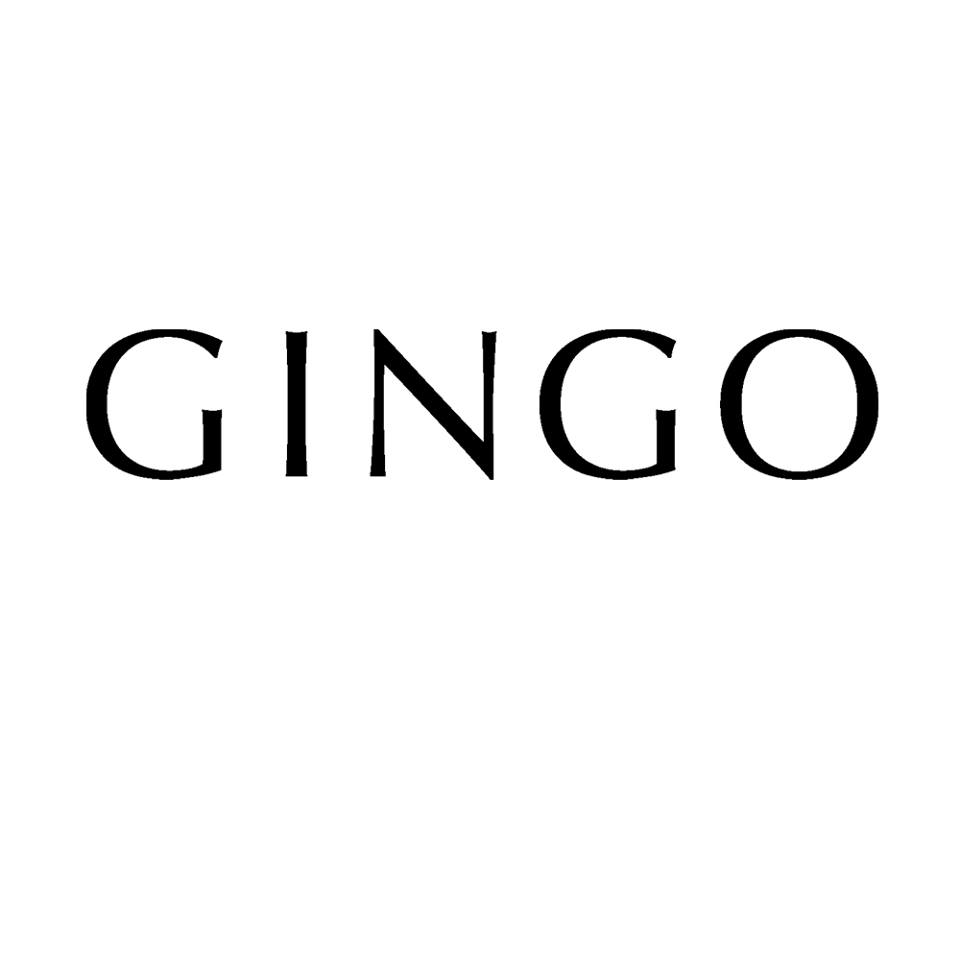 г. Краснодар, Красная 93, «GINGO»ИП Ржевской Татьяне ЮрьевнеОт _________________________________________________________________Адрес(место регистрации): __________ __________________________________Телефон: __________________________Паспорт: _______ №_________________Код подразделения (КП)______________Выдан (кем, когда)______________________________________________________ЗАЯВЛЕНИЕ НА ВОЗВРАТ ТОВАРАМной , _______________________________________________________,  «__»____________ 20__ г. в интернет-магазине GINGOSTORE.COM по заказу №__________был приобретен товар:Прошу вернуть мне денежную сумму, уплаченную за возвращаемый товар в размере _____________________________ (_______________________________________ _________________________________________________) рублей следующим способом (галочкой отмечается выбранный способ возврата денег):на банковскую карту  (только если оплата Товара производилась безналичным расчетом банковской картой)перечислением на банковскую карту (необходимо обязательно приложить копию паспорта получателя)почтовым переводом через почту РоссииДля возврата денежных средств на банковскую карту или переводом на банковский счет,  сообщаю следующую необходимую для этого информацию и реквизиты: Для возврата денежных средств почтовым переводом через ФГУП Почта России, сообщаю  следующую необходимую информацию и реквизиты: Достоверность сообщаемой информации подтверждаю.  С правилами возврата товара и правилами возврата оплаты, ознакомлен.Копию паспорта, товарный чек и кассовый чек, подтверждающий приобретение указанного товара, прилагаю. Внимание! При наличии спора о причинах возникновения недостатков или факте употребления товара и сохранности его товарного вида будет проведена экспертиза товара, о времени и месте которой Вас уведомят дополнительно. №Наименование товара и артикулКол-воСтоимость (ед.)Стоимость (общая)Причина Возврата12345Получатель (ФИО)ИНН получателяНазвание БанкаНомер расчетного  счета получателяБИК БанкаКор. Счет БанкаПолучатель (ФИО)Почтовый индексРегионАдрес(фактический)Дата: _____________________Подпись: _____________________